Мясная отрасль России в 2018 году стала лидером по темпам роста производства в сфере АПК. В течение всего года отмечалось активное развитие производства, которое будет продолжаться и в 2019 году. 	В январе-декабре 2018 года производство скота и птицы на убой (в живом весе) в хозяйствах всех категорий составило 14,9 млн. т, и по сравнению с аналогичным периодом 2017 года увеличилось на 2,5%. В сельскохозяйственных организациях производство скота и птицы (в живом весе) составило 11,3 млн. т, что на 3,8% выше уровня аналогичного периода 2017 года.По данным Росстата, в сельскохозяйственных организациях в январе-декабре 2018 года произведено мяса КРС 1,0 млн. т (+5,1% к аналогичному периоду 2017 года).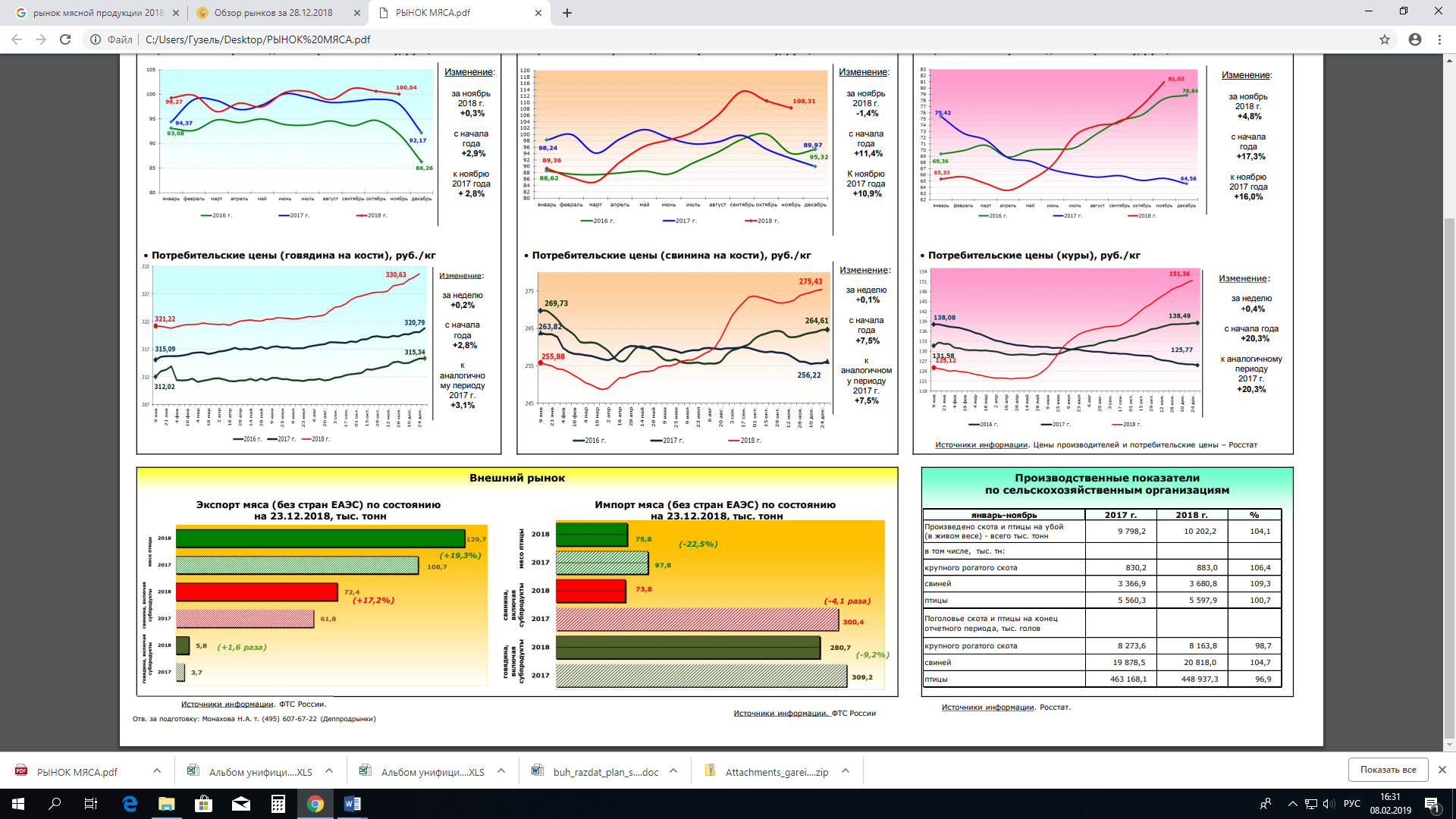 Говядина не столь чувствительна к воздействию внешних экономических факторов, поскольку спрос на нее в России несколько ниже. Так, килограмм говядины на кости год назад стоил 319,30 руб., а на 01.11.2018 цена составила 327,10 руб. Рост составляет 2,46%.Средняя стоимость говядины на кости по РФ за 2009-2018 гг., руб. за кг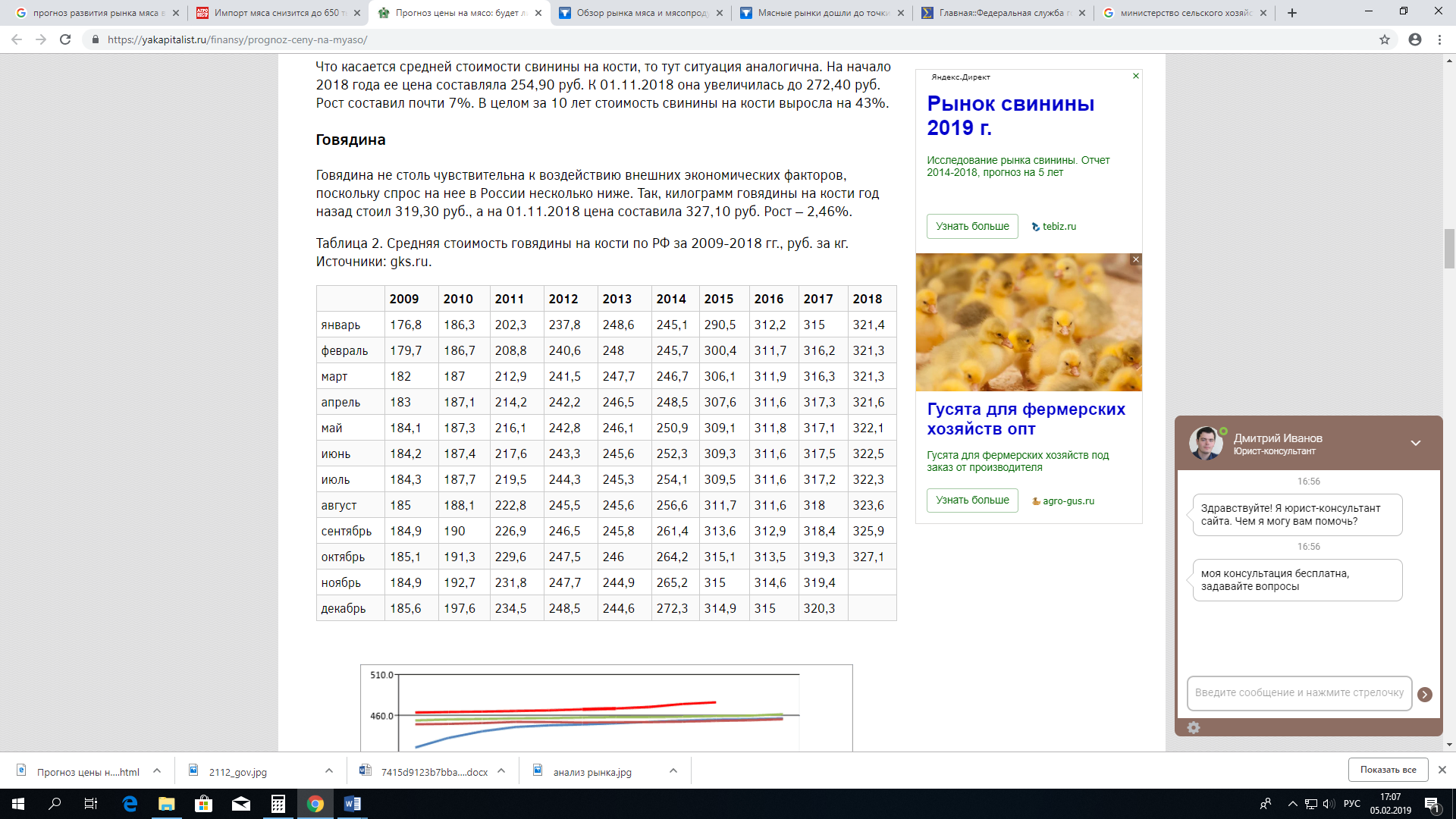 Динамика средней стоимости говядины на кости по РФ за 2016-2018 гг., руб. за кг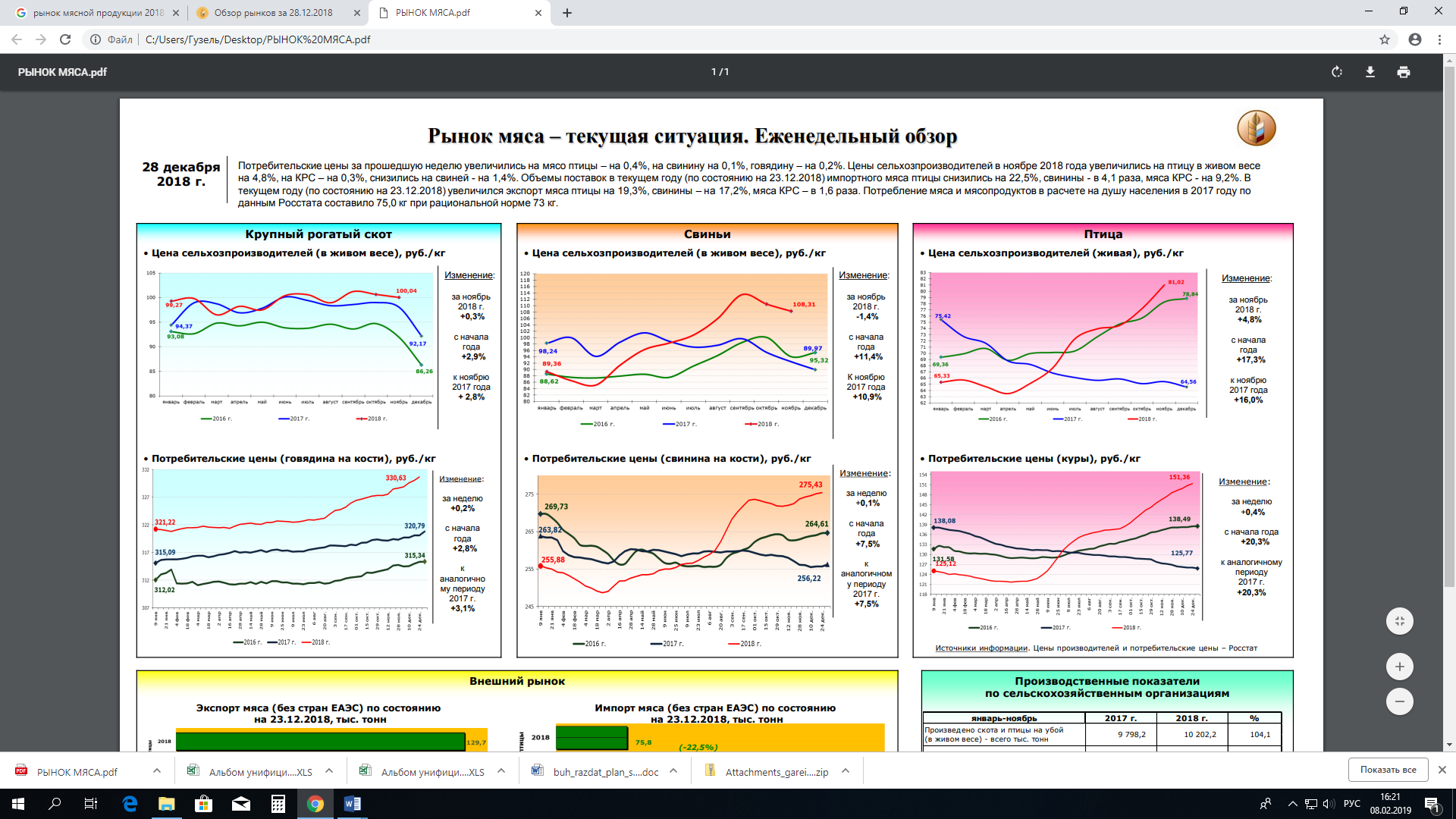 Стоимость говядины бескостной выросла несколько сильнее за последний год – с 458,9 руб. до 475,8 руб. Рост – 3,7%. Самая дорогая говядина в ноябре 2018 г. продавалась в Дальневосточном федеральном округе (413,83 руб./кг), самая дешёвая - в Северо-Кавказском (297,67 руб./кг). Объем импорта основных видов мяса в 2018 году сократился примерно на 40 %. Объем поставок говядины снизился на 16%. Стоимость всех видов импортного мяса в течение 2018 года была выше, чем мясо отечественного производства, что позволяло российским производителям уверенно конкурировать на внутреннем рынке. В 2018 году (по состоянию на 23.12.2018) экспорт мяса КРС увеличился в 1,6 раза.Экспорт и импорт мяса в России в 2018 годуЕмкость рынка мяса по видам в России за последние 3 года, тыс.тонн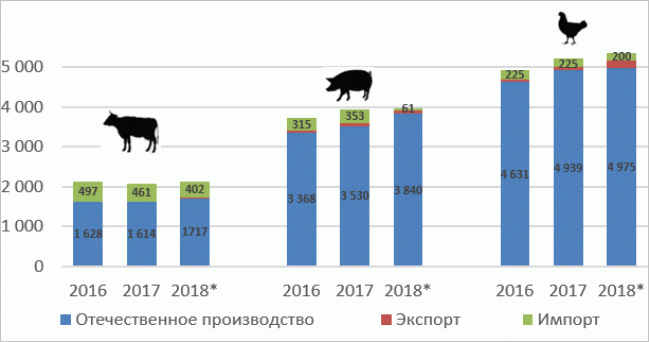 Мясной подкомплекс Республики Башкортостан является одной из важнейших составляющих агропромышленного комплекса и призван по своему значению обеспечить население говядиной.Численность крупного рогатого скота в хозяйствах всех категорий республики составляет более 1 млн. голов, ежегодно производится около 400 тыс. тонн мяса в живом весе. Производство мяса всех видов в расчете на душу населения составляет 66 кг (самообеспеченность 90%), однако спрос на мясо в республике на 10% удовлетворяется за счет импорта.В Республике Башкортостан в последние годы наблюдалась стабилизация объёмов производства мяса, однако в развитии специализированного мясного скотоводства остается много нерешенных проблем.Численность мясного скота в сельхозпредприятиях республики за последние годы имеет тенденцию к уменьшению. Основным источником производства говядины являются выбракованные коровы, сверхремонтный молодняк молочного стада. Убойный скот, получаемый в молочном скотоводстве, не в состоянии обеспечить необходимые объемы производства говядины и высокое качество производимого мяса.По состоянию на 01.01.2019 г. Республика Башкортостан занимала 1 место среди субъектов Российской Федерации по численности поголовья крупного рогатого скота и 10 место по объему производства скота и птицы на убой в живой массе. При этом в Приволжском федеральном округе на долю крупного рогатого скота приходилось 20% и 13,0% по объему производства мясной продукции.Поголовье крупного рогатого скота по категориям хозяйств в Башкортостане приводится в таблице ниже.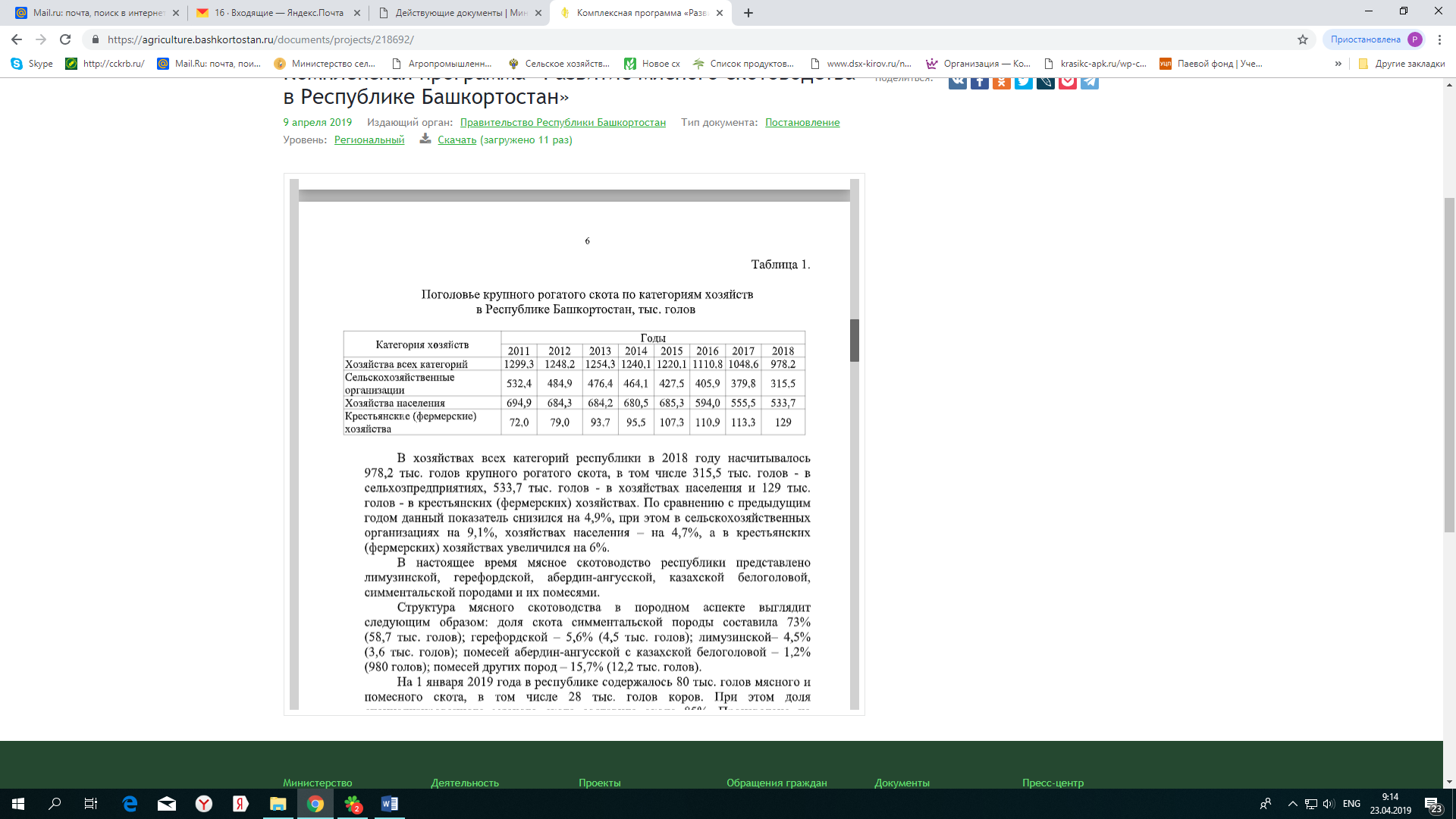 В хозяйствах всех категорий республики в 2018 году насчитывалось 978,2 тыс. голов крупного рогатого скота, в том числе 315,5 тыс. голов – в сельхозпредприятиях, 533,7 тыс. голов - в хозяйствах населения и 129 тыс.голов - в крестьянских (фермерских) хозяйствах. По сравнению с предыдущим годом данный показатель снизился на 4,9%, при этом в сельскохозяйственных организациях на 9,1%, хозяйствах населения – на 4,7%, а в крестьянских (фермерских) хозяйствах увеличился на 6%.В настоящее время мясное скотоводство республики представлено лимузинской, герефордской, абердин-ангусской, казахской белоголовой, симментальской породами и их помесями.Структура мясного скотоводства в породном аспекте выглядит следующим образом: доля скота симментальской породы составила 73% (58,7 тыс. голов); герефордской – 5,6% (4,5 тыс. голов); лимузинской– 4,5% (3,6 тыс. голов); помесей абердин-ангусской с казахской белоголовой – 1,2% (980 голов); помесей других пород – 15,7% (12,2 тыс. голов).На 1 января 2019 года в республике содержалось 80 тыс. голов мясного и помесного скота, в том числе 28 тыс. голов коров. При этом доля специализированного мясного скота составила около 85%. Произведено на убой мясного и помесного за 2018 год – 16,8 тыс. тонн в живой массе.Среднесуточный привес мясного скота специализированных пород составил 832 г, что на 42% больше аналогичного показателя по республике.В настоящее время в Башкортостане функционируют три племенных хозяйства по разведению специализированного мясного скота: лимузинской породы – СПК «Ярославский» Дуванского района (300 голов), ООО «САВА Агро Япрык» Туймазинского района (1000 голов), герефордской породы – ООО «САВА Агро Усень» Туймазинского района (800 голов).Республика располагает довольно большими возможностями наращивания поголовья мясного и помесного скота, путем дополнительного размещения до 300 тыс. голов с учетом площадей кормовых культур, естественных пастбищных угодий и пустующих животноводческих объектов.Главными препятствиями для успешной реализации имеющегося потенциала устойчивого развития конкурентоспособного мясного скотоводства являются малочисленность мясного скота, недостаточный уровень технического и технологического оснащения отрасли, неудовлетворительное состояние и использование естественных кормовых угодий, слабая кормовая база откорма, невысокий потенциал продуктивности скота и низкая экономическая мотивация сельскохозяйственных производителей в откорме скота и производстве говядины.Отсутствие экономической мотивации является главным препятствием реализации имеющихся в республике возможностей ускоренного развития мясного скотоводства. Убыточность отрасли зависит от многих причин, но в определенной степени она обусловлена низкими зоотехническими показателями: выход телят составляет менее 80%, вместо 85-90%, необходимых для рентабельного мясного скотоводства; привесы молодняка на откорме не превышают 400-500 г вместо необходимых 1000-1200 г; средняя живая масса молодняка после отъема в возрасте 7-8 месяцев не более 170-200 кг, вместо 240 и более.Важным условием успешного развития специализированного мясного скотоводства является формирование рынка высококачественной говядины. В этом заинтересованы сельскохозяйственные предприятия, которые разводят мясной скот и способны поставлять крупные партии молодняка мясного скота для промышленных откормочных площадок. Для создания крупной отрасли специализированного мясного скотоводства, как поставщика высококачественной говядины, Республика Башкортостан располагает всеми необходимыми предпосылками, такими, как: наличие 4,5 млн. га кормовых угодий – в том числе 1,1 млн. га сенокосов, 2,3 млн. га пастбищ и 1,1 млн. кормовых культур на пашне; апробированная в условиях Башкортостана малозатратная экстенсивно-пастбищная технология мясного скотоводства; ресурсы по разведению и содержанию мясного скота поголовьем до 100 тыс. голов и более.